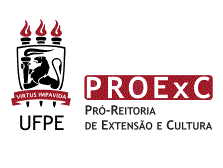 UNIVERSIDADE FEDERAL DE PERNAMBUCOPRÓ-REITORIA DE EXTENSÃO E CULTURACOORDENAÇÃO DE GESTÃO EDITORIAL E IMPACTO SOCIALEDITAL Nº 11/2022 - SELEÇÃO DE EDITOR(A)-CHEFE PARA A REVISTA ESTUDOS UNIVERSITÁRIOSAnexo I - Tabela de pontuação da carta de intenções e plano de trabalhoAnexo II - Tabela de pontuação de produção acadêmica e atuação editorial(de 2017 a 2022)CritérioPontuação MáximaPontuação ObtidaDemonstra apresentação pessoal, experiência editorial e disponibilidade semanal para as tarefas de editor(a)-chefe5Demonstra conhecimento e abertura para debates inter e multidisciplinares5Demonstra conhecimento sobre a história e relevância do periódico10Demonstra conhecimento sobre a atual política editorial da EUs 10Demonstra plano de trabalho com possíveis contribuições para o desenvolvimento da EUs, para o biênio 2023-202420Total de Pontuação ObtidaTotal de Pontuação ObtidaCritérioPontuação MáximaPontuação Obtida(preenchida pelo(a) candidato)Números referentes aos documentos comprobatórios enviadosConferência pelacomissãoTempo de atuaçãocomo editor(a)-chefe10(2 pontos por ano)Tempo de atuaçãocomo membro deequipe editorial executiva (editor assistente, editor-gerente, editor júnior, assistente editorial etc.)10(2 pontos por ano)Tempo de atuação comomembro de conselhoeditorial ou científico5(1 ponto por ano)Avaliação de trabalhos de periódicos nacionais ou internacionais5(1 ponto por avaliação)Artigos publicados (em qualquer área) emperiódico científico (nacional ou internacional)5(1 ponto por publicação)Capítulo de livro publicado5(1 ponto por publicação)Livro publicado individualmente6(2 pontos por livro)Livro publicado em coautoria ou organizado4(2 pontos por livro)Total de Pontuação ObtidaTotal de Pontuação Obtida